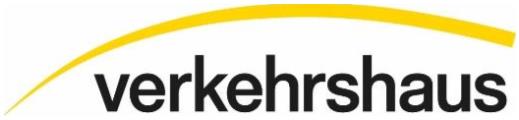 Données d‘organisation opérateur radio Système et devoirs dès juillet 2023DEVOIRSQuoi						  Ou					QuiDistribution badge, cléf et bon		  Infodesk Entrée principale	Service BRégistration dans la liste des dépences	  Infodesk Entrée principale	Service BRecevoir badge et cléf			  Infodesk Entrée principale	Service BFaire les comptes des expences		  par mail à buchhaltung@verkehrshaus	.chRèglement des comptes		Les opérateurs radio envoyent le formulaire des dépences à amerigo@aldighieri.ch chaque trimestre le 31 mars, 30 juin, 30 septembre et 31 décembreLe service B envoy en même date les régistrations des opérateurs radio à amerigo@aldighieri.ch et à buchhaltung@verkehrshaus.chAmerigo envoy les formulaires des expences en totalité à buchhaltung@verkehrshaus.chLa comptabilité du Verkehrshaus fait le paiement chaque trimestre.Données d’organisation des opérateurs radio		Verkehrshaus der Schweiz							Données d’organsation des opérateurs radio							20 juin 2023 / nwe							Page 1 de 3Formulaire des expenses de l‘opérateur radio du …………….. au ………………..Nom d‘ opérateur radio ……………………………………………………………………...Jour								     adresse (domicile)	___________________________________________________________________Comptes des banques ………………………………………………………………………………………..IBAN …………………………………………………………………………………………………………….Opérateur radio présent du ……………………………… au …………………………Date					Nom				domicilé à		__Données d’organisation des opérateurs radio		Verkehrshaus der Schweiz							Données d‘ organisation des opérateur radio							20 juin 2023 /nwe							Pages 2 et 3